Éclat d’un minéralExpériences 2.2SciencesPrésenté à : Daniel BlaisPar : Thomas ParéEt Keyra duboisMsi 2ESV	13octobreBut : Identifier parmi une liste des minéraux métalliques.Hypothèse : Je suppose que l’inconnu 1 et 3 sont métallique.Matériel : Microscope (ipod), inconnu :1,3,19,21,32Manipulation : on va inspecter chaque roche avec la loupe pour vérifier si elles ont des éclats métalliques.Résultats :Éclat d’un minéral	Discussion : D’après mes résultats, l’inconnu # 1et 3 a comme résultats ont des reflets brillants  ce qui signifie que l’inconnu est donc métalliques.Conclusion :Mon hypothèse est vraie puisque l’inconnu #1 et 3 ont des reflets brillants.	InconnuPropriété1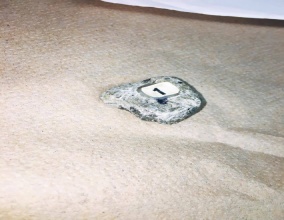 3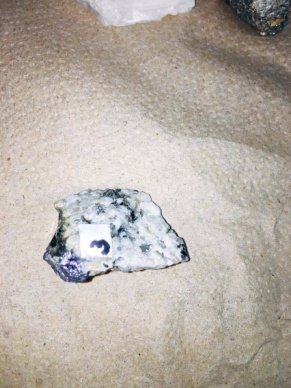 19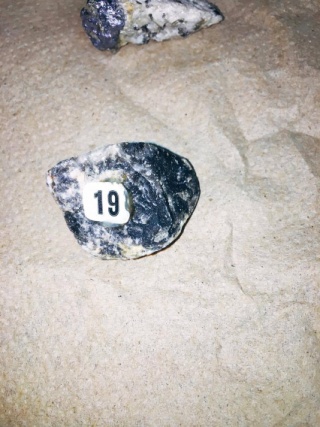 21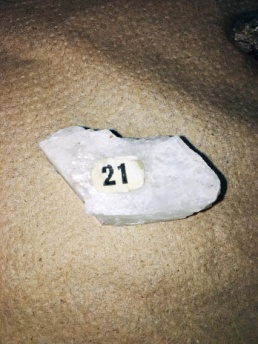 32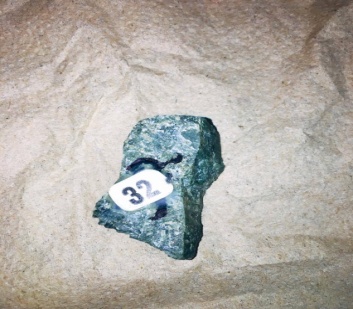 